Patent Cooperation Treaty (PCT)Working GroupTenth SessionGeneva, May 8 to 12, 2017Draft Agendaprepared by the SecretariatOpening of the sessionElection of a Chair and two Vice-ChairsAdoption of the agendaFuture development of the PCT SystemProposed changes to the PCT procedural and legal frameworkOther mattersSummary by the ChairClosing of the session[End of document]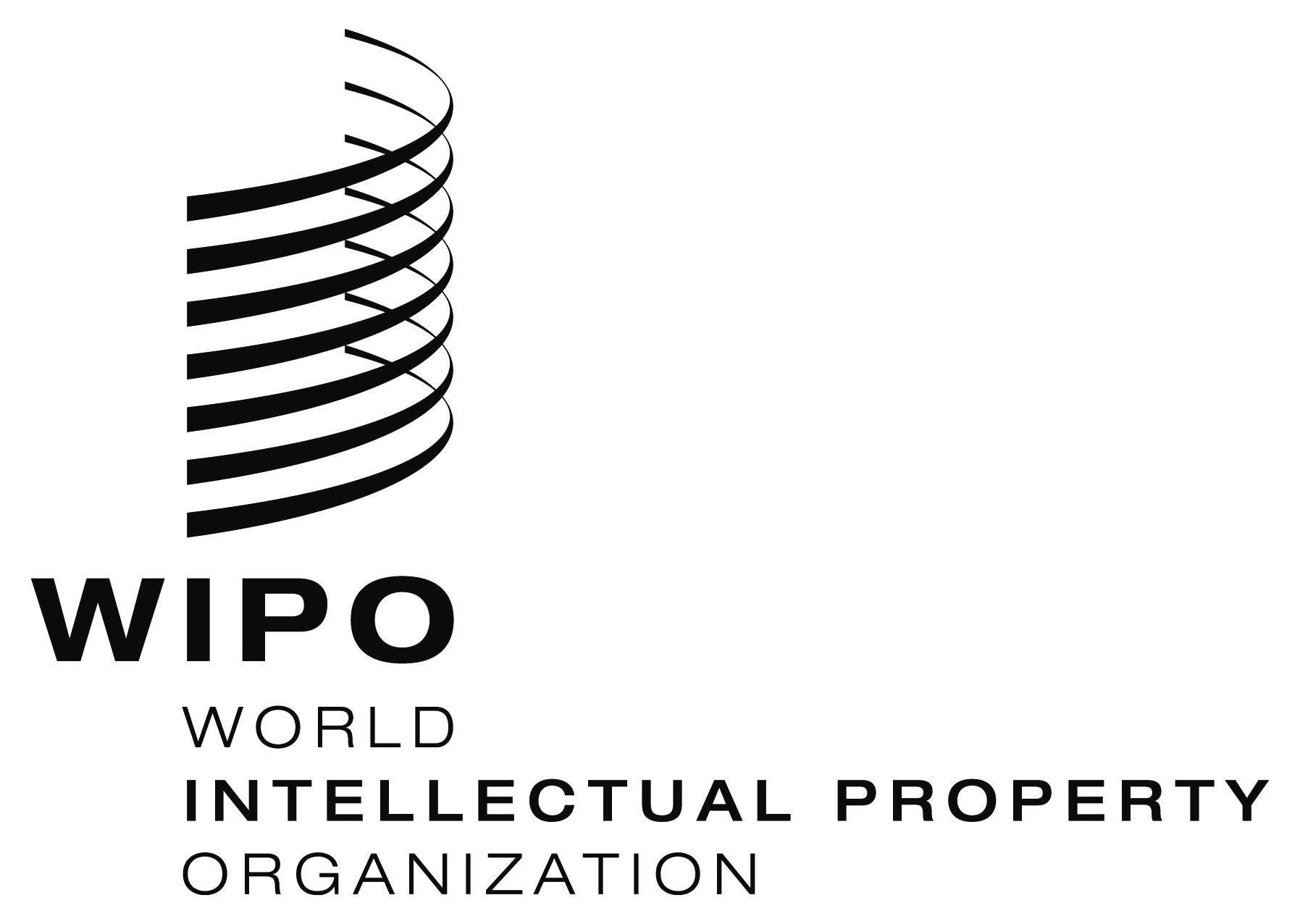 EPCT/WG/10/1 Prov.    PCT/WG/10/1 Prov.    PCT/WG/10/1 Prov.    ORIGINAL: EnglishORIGINAL: EnglishORIGINAL: EnglishDATE: January 11, 2017DATE: January 11, 2017DATE: January 11, 2017